№Отчет о проведенных антинаркотических мероприятиях, организованных в Хоперском сельском поселении Тихорецкого района за апрель 2023 года Отчет о проведенных антинаркотических мероприятиях, организованных в Хоперском сельском поселении Тихорецкого района за апрель 2023 года Отчет о проведенных антинаркотических мероприятиях, организованных в Хоперском сельском поселении Тихорецкого района за апрель 2023 года Отчет о проведенных антинаркотических мероприятиях, организованных в Хоперском сельском поселении Тихорецкого района за апрель 2023 года Отчет о проведенных антинаркотических мероприятиях, организованных в Хоперском сельском поселении Тихорецкого района за апрель 2023 года Краткая характеристика проведенного мероприятия, оценка качества№Наименование антинаркотического мероприятия, охват участниковПрименение средств технического обучения (презентация, видеороликов, интернет-ресурс)ФИО специалистов (должность) принявшего участие  в проведении мероприятия Дата, время и место проведённого мероприятияФИО ответственного лица, контактный телефонКраткая характеристика проведенного мероприятия, оценка качества«ЗОЖ- это модно»- информационная программа.Охват- 15 человекВозрастная категория 14 +         -          -07.04.202315:00МБОУ СОШ №11ул, Советская,д.2 https://ok.ru/profile/580744598211/statuses/155038701635779 https://vk.com/wall655386530_1217 ДиректорМишенчукЛюбовь Васильевна 92-1-91В рамках 1 этапа межведомственной комплексной оперативно- профилактической операции "Дети России- 2023" 7 апреля в 15.00 на базе МБОУ СОШ №11 станицы Хоперской  для учащихся была  проведена познавательная программа «ЗОЖ-это модно».     Цель мероприятия - приобщить учащихся к здоровому образу жизни. Ребята на мероприятии узнали, как развить творческие способности, память, внимание. Ведущая рассказала о правильном питании,  гигиене, что способствует сохранению и улучшению здоровья и самочувствия.  ЗОЖ – это комплекс полезных привычек, только положительно влияющих на жизнедеятельность человека. С его помощью можно увеличить длительность жизни и быть счастливым. С каждым годом ЗОЖ приобретает всё большую популярность.     В ходе мероприятия подростки высказали свое мнение по отношению к здоровому образу жизни. Все были единодушны в том, что каждый молодой человек должен вести здоровый образ жизни. И своим здоровьем надо заниматься уже сейчас, иначе завтра будет поздно.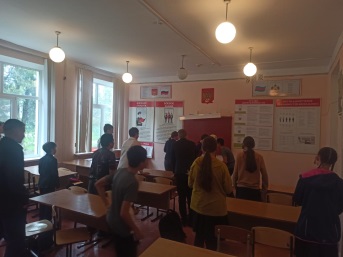 «Все о спорте» познавательная программаПрисутствовало -20 чел.14.03.202313.00Директор МКУК «Сельская библиотека» Хоперского СП ТРОтрышко Элеонора Николаевнаст. Хоперская, ул. Советская, 28(861)96 92-1-45     14 апреля в МБОУ СОШ №11 станицы Хоперской для учащихся 7 класса сотрудники сельской библиотеки провели познавательную программу «Все о спорте».  Мероприятие началось с беседы, в ходе которой выяснилось, что каждый из ребят занимается спортом для души: кто-то любит кататься на велосипеде, кто-то погонять мяч в футболе, кто-то занимается карате – у каждого в спорте свои предпочтения. Для того чтобы быть здоровым, нужно всегда находить время для занятий спортом. Он помогает стать бодрым, веселым, жизнерадостным, сильным и смелым. Польза спорта для подростков не вызывает сомнений.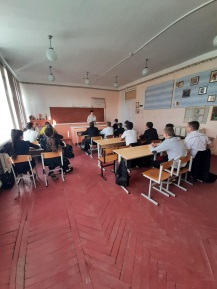 3«Здоровье в движении»- эстафета.Количество участников 16- человекВозрастная категория 14 +-- 21.04.202315:00МБОУ СОШ №11Ст. Хоперская, ул. Советская, д.2ДиректорМишенчук Любовь Васильевна92-1-91   21 апреля в 15:00 на базе МБОУ СОШ №11 для учащихся была проведена интеллектуальная эстафета "Здоровье в движении". Целью мероприятия ставилось популяризация и пропаганда здорового образа жизни среди учащихся; формирование ответственного отношения к своему здоровью и позитивного отношения к жизни; привлечение детей к занятию физкультурой и спортом.     Ведущая рассказала, как важно заниматься спортом, вести активный и здоровый образ жизни. В ходе мероприятия ребята сделали зарядку, поучаствовали в конкурсах, отвечали на вопросы, вносили свои предложения о здоровом образе жизни и правильном питании.   Учащиеся показали высокие знания о правильном питании, режиме дня, полезных привычках, активно участвовали и показывали заинтересованность в здоровом образе жизни.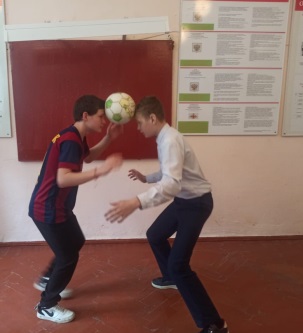 